Vida Activa y saludable Sabemos que la práctica de actividad física dentro de esta pandemia cada vez se hace un poco mas compleja y no existe motivación para poder realizar deporte. Se espera, por especialistas, que los niveles de obesidad y enfermedades aumenten después de la pandemia; solo depende de nosotros que esto no suceda. Es por eso por lo que, te invito a motivar a tu familia a comenzar a practicar deporte y tener una actividad física moderada dentro de sus vidas. Dentro de esta guía observaremos conductas de autocuidado, seguridad y primeros auxilios. Materiales: Calendario del mes actual creado por ti. Botella de agua (para hidratarte).Toalla para estirar en el piso. ¡REALIZA MOVILIDAD ARTICULAR Y ELONGACIONES DE TREN INFERIOR Y SUPERIOR DEL CUERPO!En el siguiente cuadro te dejamos algunos ejemplos de estiramiento y movilidad articular que puedes incluir en tu rutina:Recuerda, los estiramientos y la movilidad articular se deben realizar de manera suave, sin forzar la musculatura o la articulación. En el cuello puedes realizar movimientos de izquierda-derecha, arriba-abajo, y rotaciones, sin embargo debes extremar precauciones y ejecutarlo lentamente.Actividad 1: Realizaras dentro de tu calendario mensual a planificación de rutinas, como:Establecer horarios de sueño (intentar levantarse y acostarse a la misma hora).Haz ejercicio físico o deporte, entre tres o más veces a la semana. Lleva una alimentación equilibrada y saludable. Cuida tu piel, hidratándote o utilizando productos que la hidraten.Estos son algunos de los hábitos que puedes realizar y agendar en tu calendario. Te invito a crearlo y ayudar con tu cuidado personal y el de tu familia. El calendario debe ser enviado a los profesores de la asignatura, dentro del mes y con ayuda de las clases virtuales deberán ir exponiendo si cumplen o no con sus rutinas y que cosas podrían mejorar de estas. ¡MOTIVATE Y AYUDA A CUIDAR TÚ SALUD Y LA DE TU FAMILIA!Mes: SeptiembreASIGNATURA:  Educación Física y SaludASIGNATURA:  Educación Física y SaludGUÍA DE APRENDIZAJEProfesor(a): Carlos Leiva – Camila SaavedraGUÍA DE APRENDIZAJEProfesor(a): Carlos Leiva – Camila SaavedraGUÍA DE APRENDIZAJEProfesor(a): Carlos Leiva – Camila SaavedraNombre Estudiante:Nombre Estudiante:Curso: 1° Medio Unidad 2: Vida activa y saludable. Unidad 2: Vida activa y saludable. Unidad 2: Vida activa y saludable. Objetivo de Aprendizaje: OA 4: Practicar regularmente una variedad de actividades físicas alternativas y/o deportivas en diferentes entornos, aplicando conductas de autocuidado, seguridad y primeros auxilios.Objetivo de Aprendizaje: OA 4: Practicar regularmente una variedad de actividades físicas alternativas y/o deportivas en diferentes entornos, aplicando conductas de autocuidado, seguridad y primeros auxilios.Objetivo de Aprendizaje: OA 4: Practicar regularmente una variedad de actividades físicas alternativas y/o deportivas en diferentes entornos, aplicando conductas de autocuidado, seguridad y primeros auxilios.Indicadores de evaluación:Evitan tener sed, hidratándose de forma permanente con agua.Planifican su alimentación en relación con el gasto energético y su actividad física.Aplican maniobras básicas de primeros auxilios en diferentes situaciones de riesgo.Indicadores de evaluación:Evitan tener sed, hidratándose de forma permanente con agua.Planifican su alimentación en relación con el gasto energético y su actividad física.Aplican maniobras básicas de primeros auxilios en diferentes situaciones de riesgo.Indicadores de evaluación:Evitan tener sed, hidratándose de forma permanente con agua.Planifican su alimentación en relación con el gasto energético y su actividad física.Aplican maniobras básicas de primeros auxilios en diferentes situaciones de riesgo.Recursos de aprendizaje: https://anefp.org/es/blog/rutinas-de-autocuidado-para-llevar-bien-la-cuarentenahttps://www.youtube.com/watch?v=aiWadOabYqMVideos explicativos sobre las actividades a realizar (classroom). Recursos de aprendizaje: https://anefp.org/es/blog/rutinas-de-autocuidado-para-llevar-bien-la-cuarentenahttps://www.youtube.com/watch?v=aiWadOabYqMVideos explicativos sobre las actividades a realizar (classroom). Recursos de aprendizaje: https://anefp.org/es/blog/rutinas-de-autocuidado-para-llevar-bien-la-cuarentenahttps://www.youtube.com/watch?v=aiWadOabYqMVideos explicativos sobre las actividades a realizar (classroom). 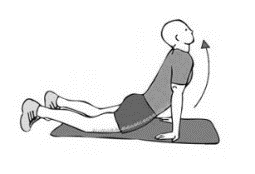 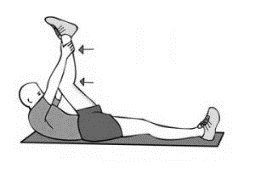 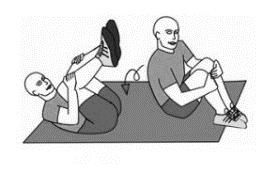 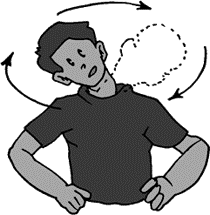 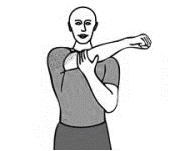 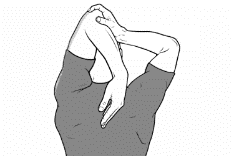 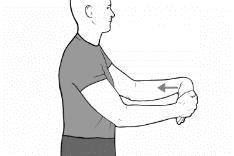 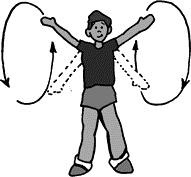 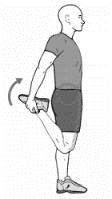 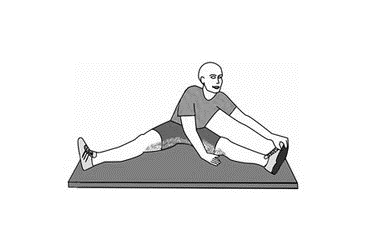 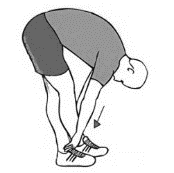 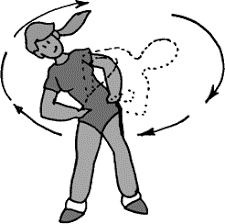 